СОВЕТНАРОДНЫХ ДЕПУТАТОВЮДИНСКОГО СЕЛЬСКОГО ПОСЕЛЕНИЯПОДГОРЕНСКОГО МУНИЦИПАЛЬНОГО РАЙОНАВОРОНЕЖСКОЙ ОБЛАСТИРЕШЕНИЕОт 08 декабря 2022 года № 21                 с. ЮдиноО внесении изменений в решение Совета народных депутатов Юдинского сельского поселенияПодгоренского муниципального района Воронежской области от 07.10.2011 года № 26 «Об утверждении Генерального плана Юдинского сельского поселения»В соответствии с Градостроительным кодексом  Российской Федерации от 29.12.2004 г. № 190-ФЗ, постановлением администрации Юдинского сельского поселения от 19.01.2022 г. № 1 «О подготовке Проекта внесения изменений в Генеральный план Юдинского сельского поселения Подгоренского муниципального района Воронежской области», учитывая заключение Губернатора Воронежской области от 29.11.2022 № 17-01-32/И-3338 «О согласовании проекта внесения изменений в генеральный план Юдинского сельского поселения Подгоренского муниципального района», Законом Российской Федерации от 6 октября 2003 года № 131-ФЗ «Об общих принципах организации местного самоуправления в Российской Федерации», Законом Воронежской области от 07.07.2006 г. № 61-ОЗ «О регулировании градостроительной деятельности в Воронежской области», Уставом Юдинского сельского поселения, на основании протокола публичных слушаний по проекту решения Совета народных депутатов Юдинского сельского поселения «О внесении изменений в решение Совета народных депутатов Юдинского сельского поселения Подгоренского муниципального района Воронежской области от 07.11.2011 года № 26 «Об утверждении Генерального плана Юдинского сельского поселения» от 29.11.2022 года, заключения о результатах публичных слушаний по проекту решения Совета народных депутатов Юдинского сельского поселения «О внесении изменений в решение Совета народных депутатов Юдинского сельского поселения Подгоренского муниципального района Воронежской области от 07.11.2011 года № 26 «Об утверждении Генерального плана Юдинского сельского поселения», с учетом полученных согласований Совет народных депутатов Юдинского сельского поселения Подгоренского муниципального района Воронежской области р е ш и л:1. Внести в решение Совета народных депутатов Юдинского сельского поселения Подгоренского муниципального района Воронежской области от 07.11.2011 года № 26 «Об утверждении Генерального плана Юдинского сельского поселения» следующие изменения и дополнения:1.1. Дополнить Том I «Положение о территориальном планировании Юдинского сельского поселения Подгоренского муниципального района Воронежской области» Генерального плана Юдинского сельского поселения Подгоренского муниципального района Воронежской области приложением «Сведения о границах населенных пунктов села Костомарово, хутора Студенок (Графическое описание местоположения границ населенных пунктов, перечень координат характерных точек границ населенных пунктов)» согласно приложению. 2. Настоящее решение  вступает  в силу с даты официального опубликования  в Вестнике муниципальных правовых актов Юдинского  сельского поселения Подгоренского муниципального района Воронежской области и обнародования в соответствии с порядком, предусмотренным статьей 45 Устава Юдинского сельского поселения Подгоренского муниципального района Воронежской области.3. Контроль за выполнением настоящего решения оставляю за собой.Глава Юдинского сельского поселения                                                                         А.И. БобешкоПриложение к Тому I «Положение о территориальном планировании Юдинского сельского поселения Подгоренского муниципального района Воронежской области»СВЕДЕНИЯ О ГРАНИЦАХ НАСЕЛЕННЫХ ПУНКТОВ СЕЛА КОСТОМАРОВО, ХУТОРА СТУДЕНОКГРАФИЧЕСКОЕ ОПИСАНИЕ МЕСТОПОЛОЖЕНИЯ ГРАНИЦ НАСЕЛЕННЫХ ПУНКТОВ, ПЕРЕЧЕНЬ КООРДИНАТ ХАРАКТЕРНЫХ ТОЧЕК ГРАНИЦ НАСЕЛЕННЫХ ПУНКТОВОПИСАНИЕ МЕСТОПОЛОЖЕНИЯ ГРАНИЦсело Костомарово Юдинского сельского поселения Подгоренского муниципального района Воронежской области (наименование объекта, местоположение границ которого описано(далее - объект)Раздел 1Раздел 2Раздел 3Pasдeл   4 Плaн гpaниц o6ъeктaИcпoльsyeмыe ycлoвныe sнaки и o6osнaчeния: гpaницы нaceлeннoгo пyнктa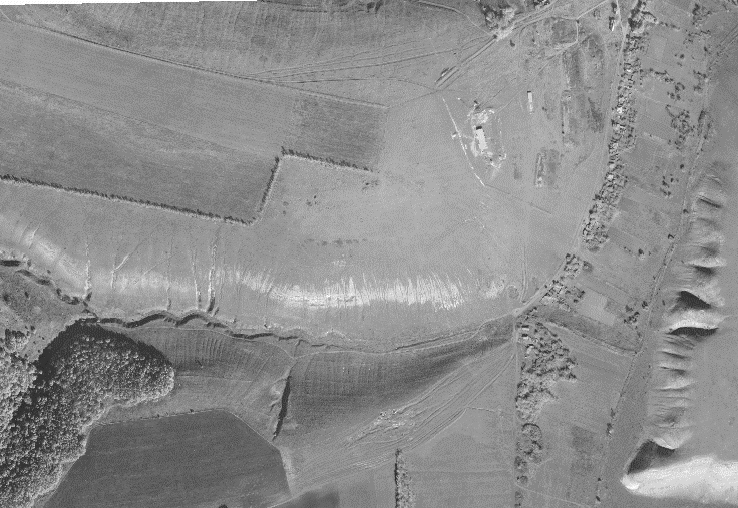 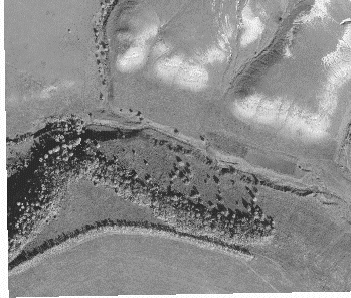 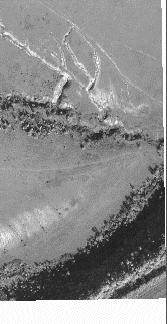 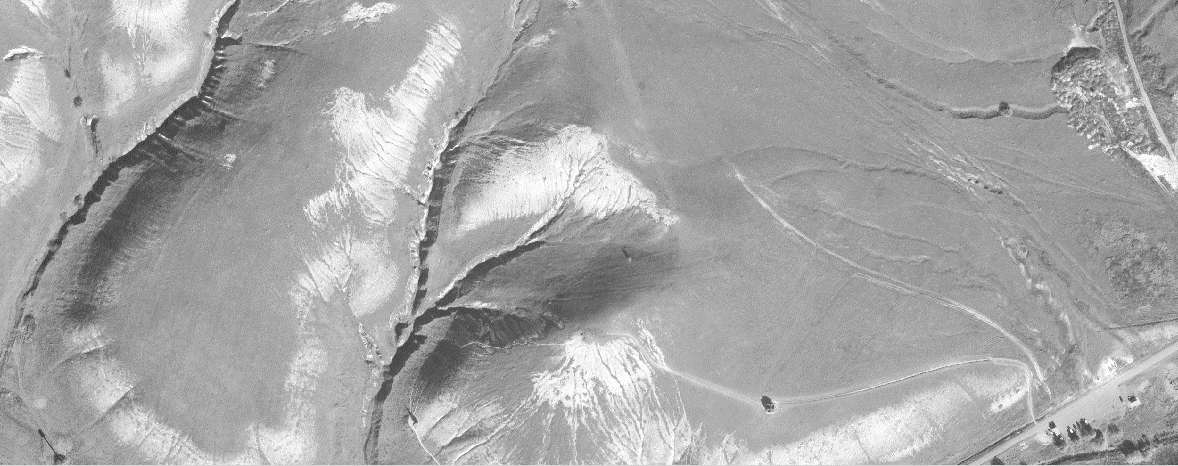 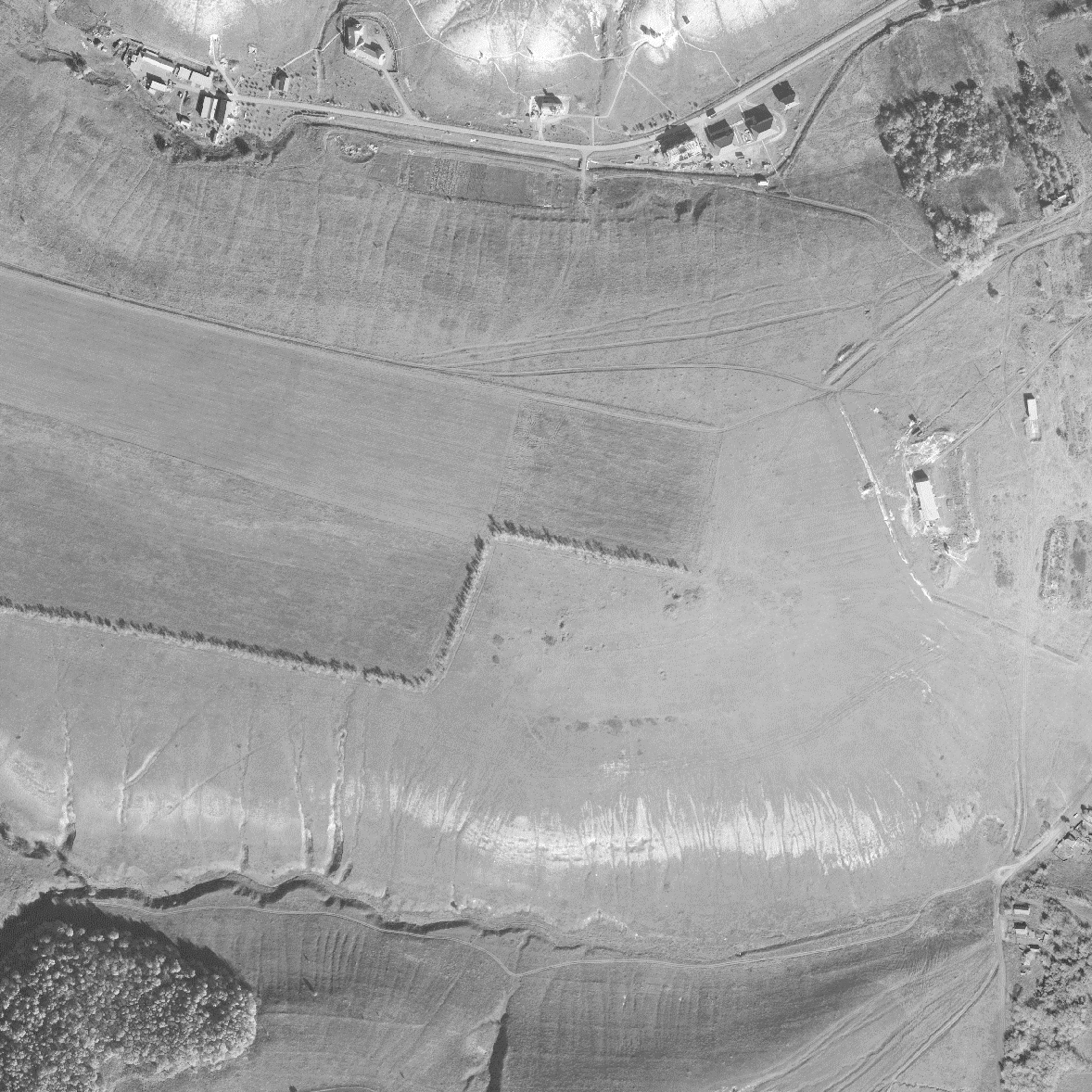 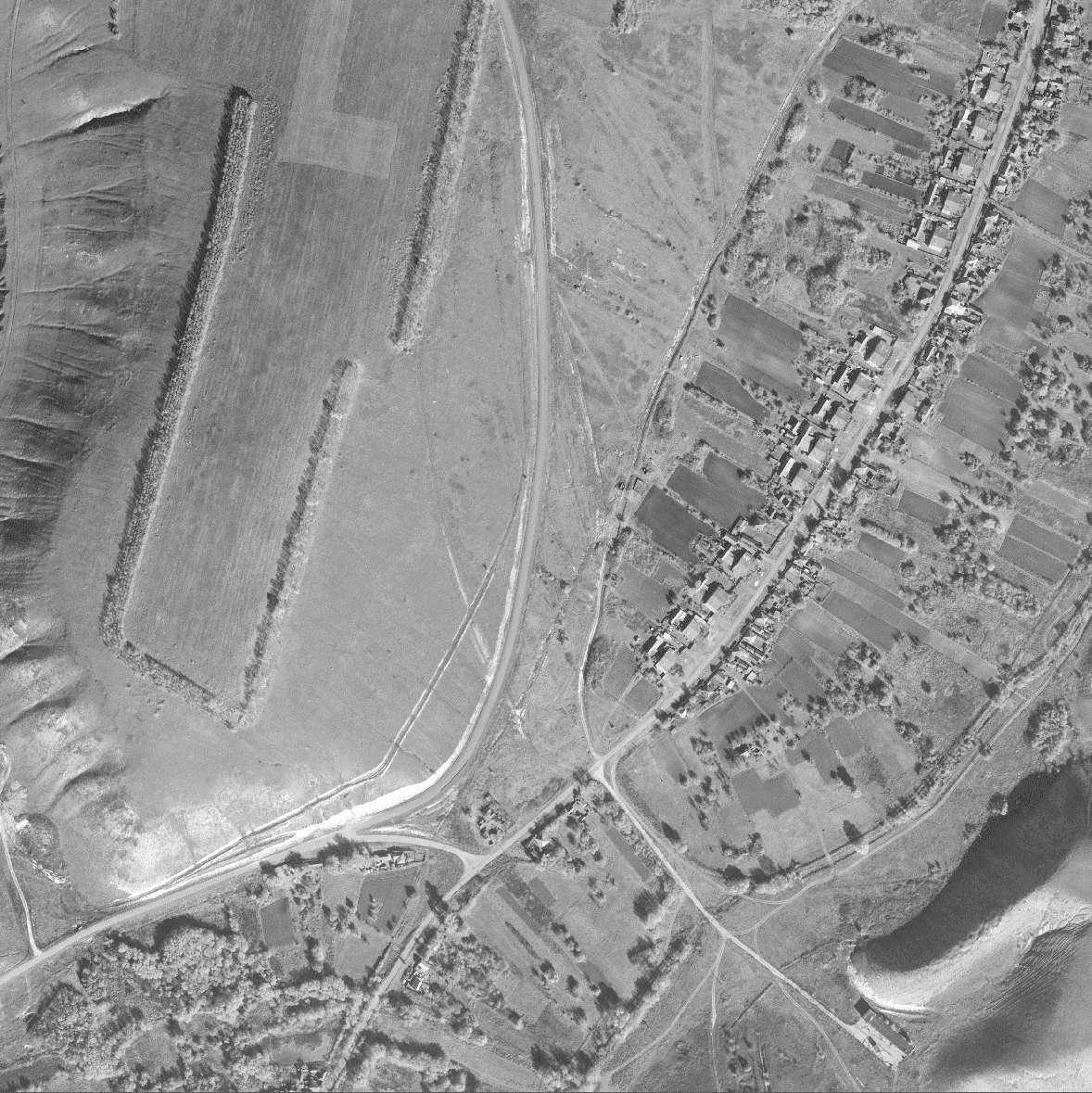 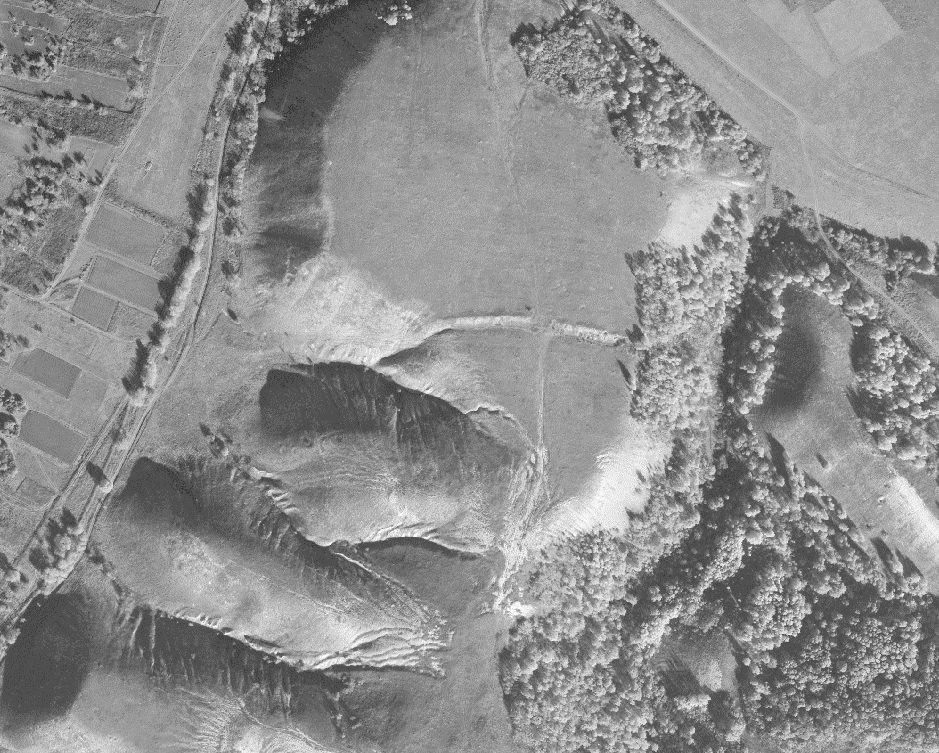 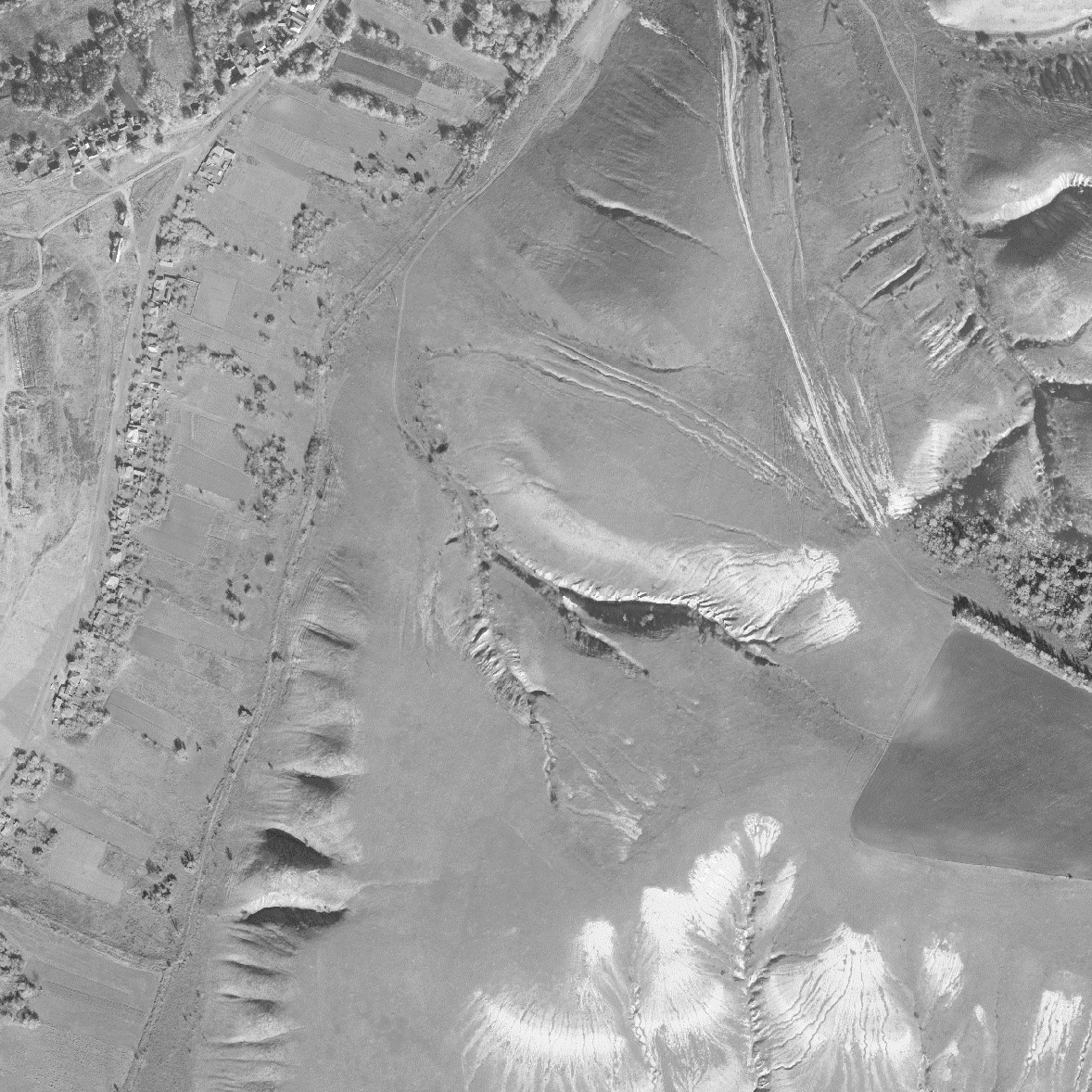 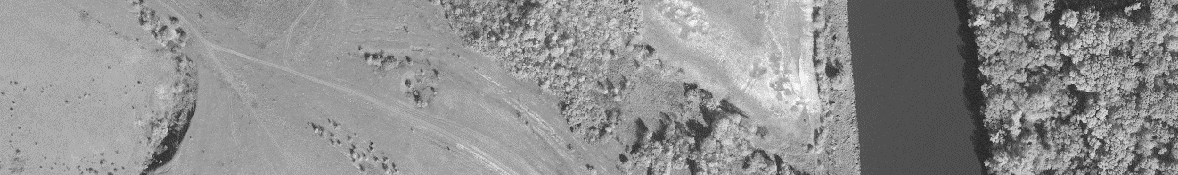 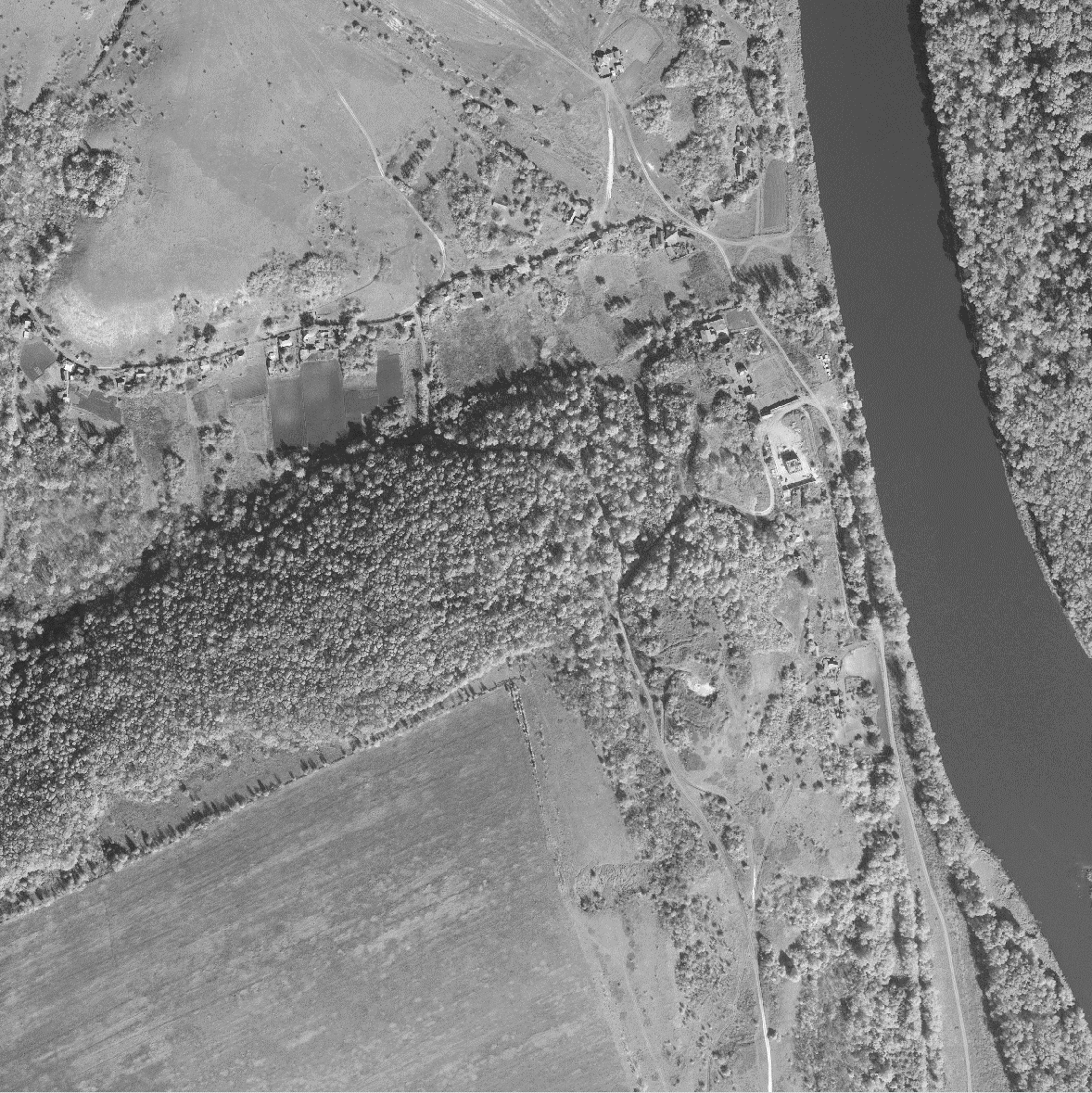 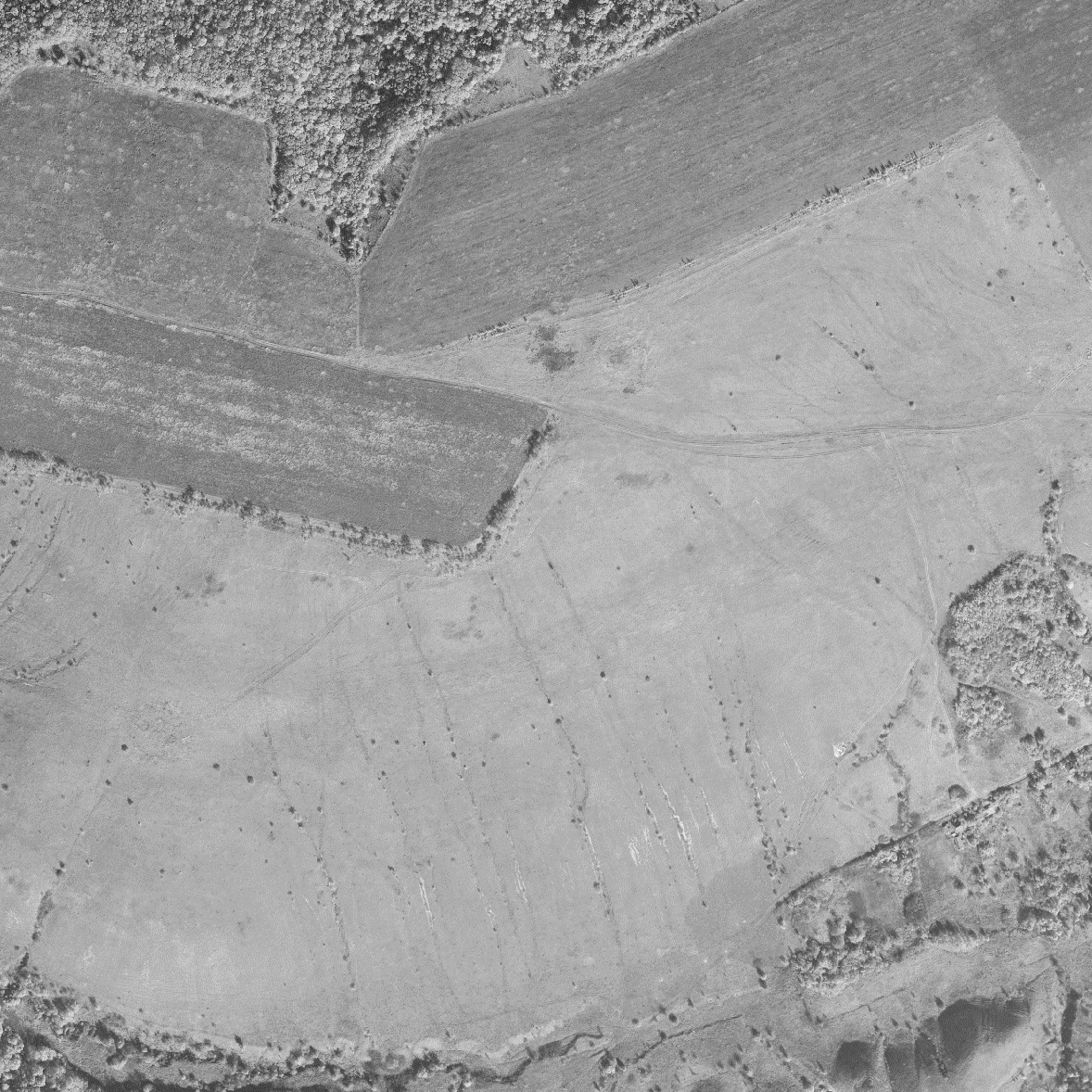 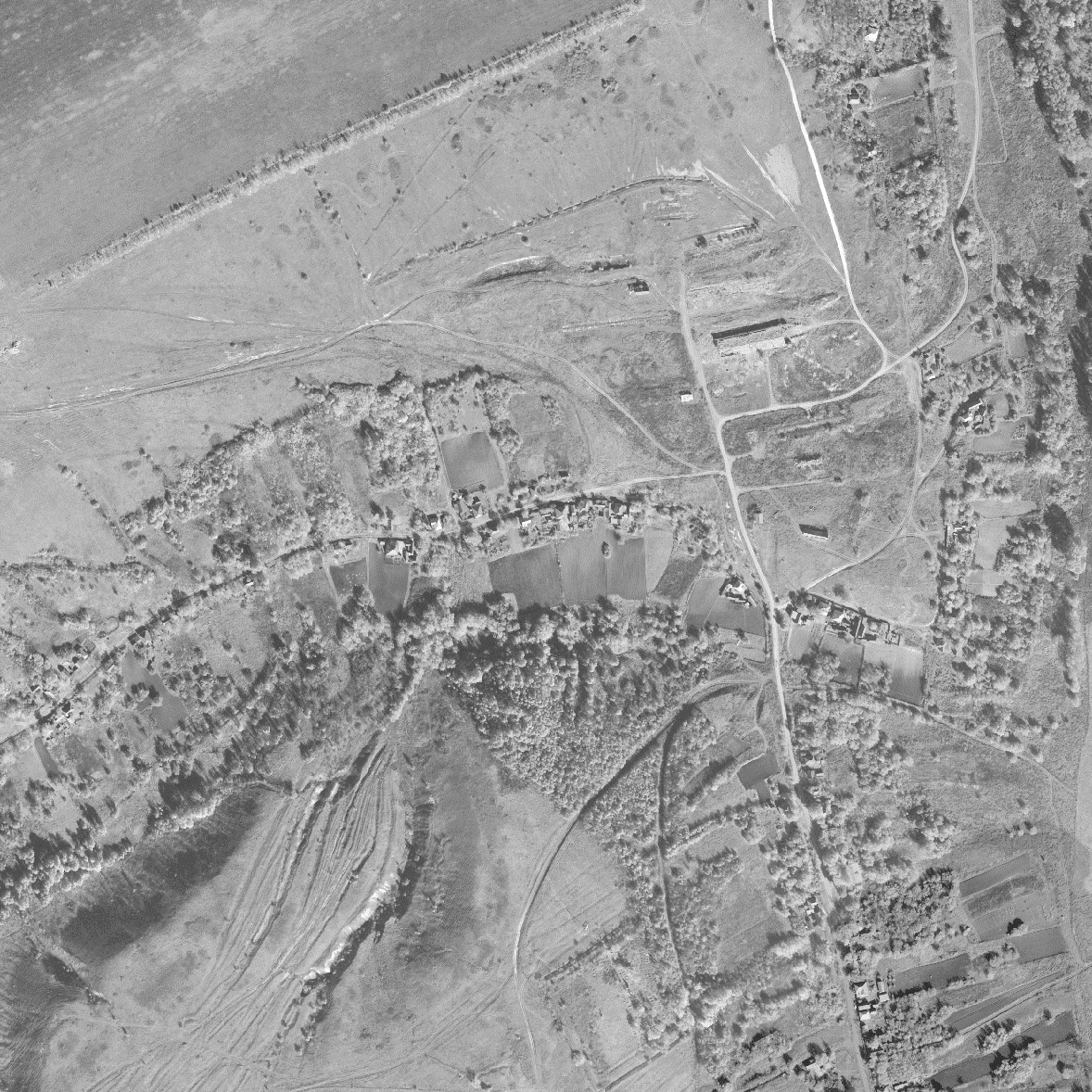 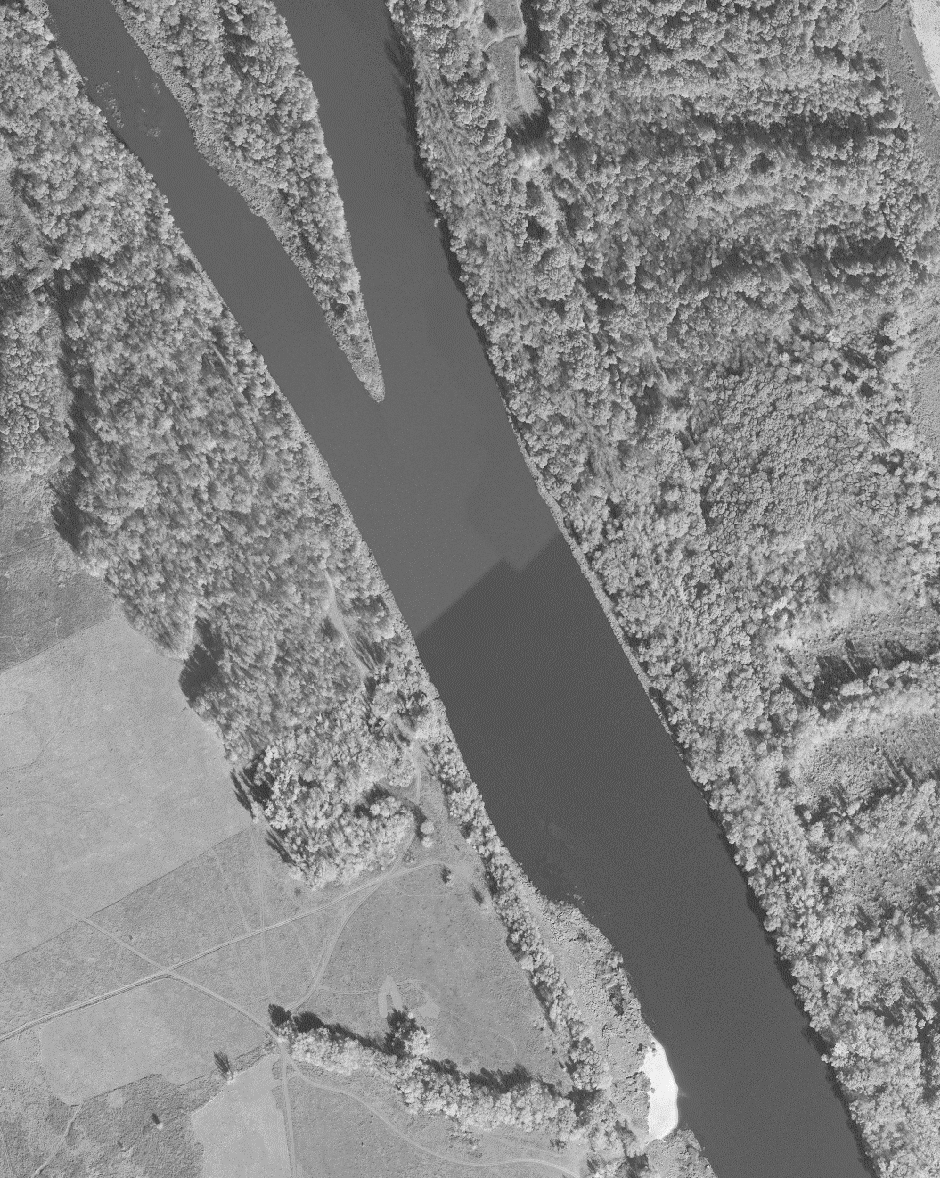 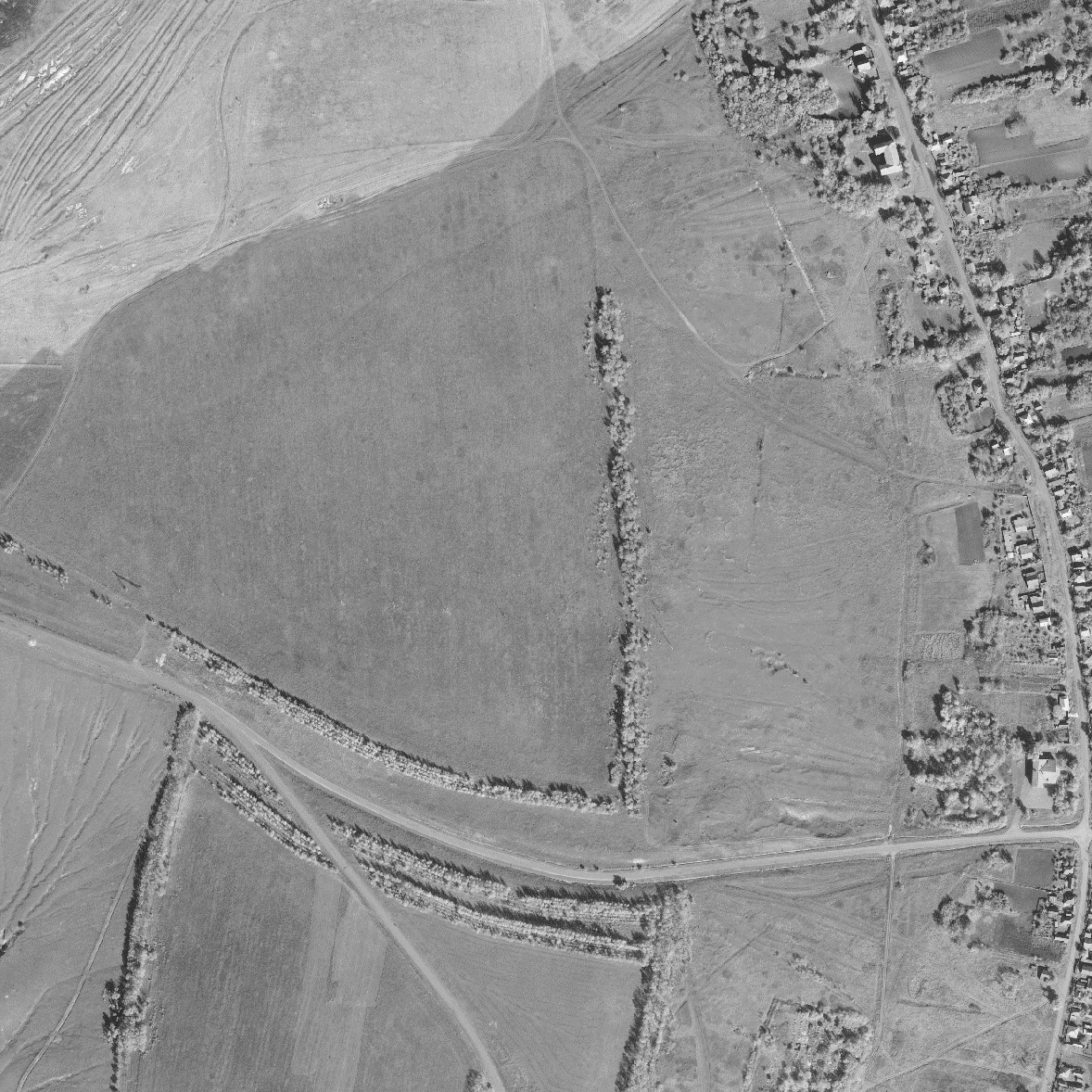 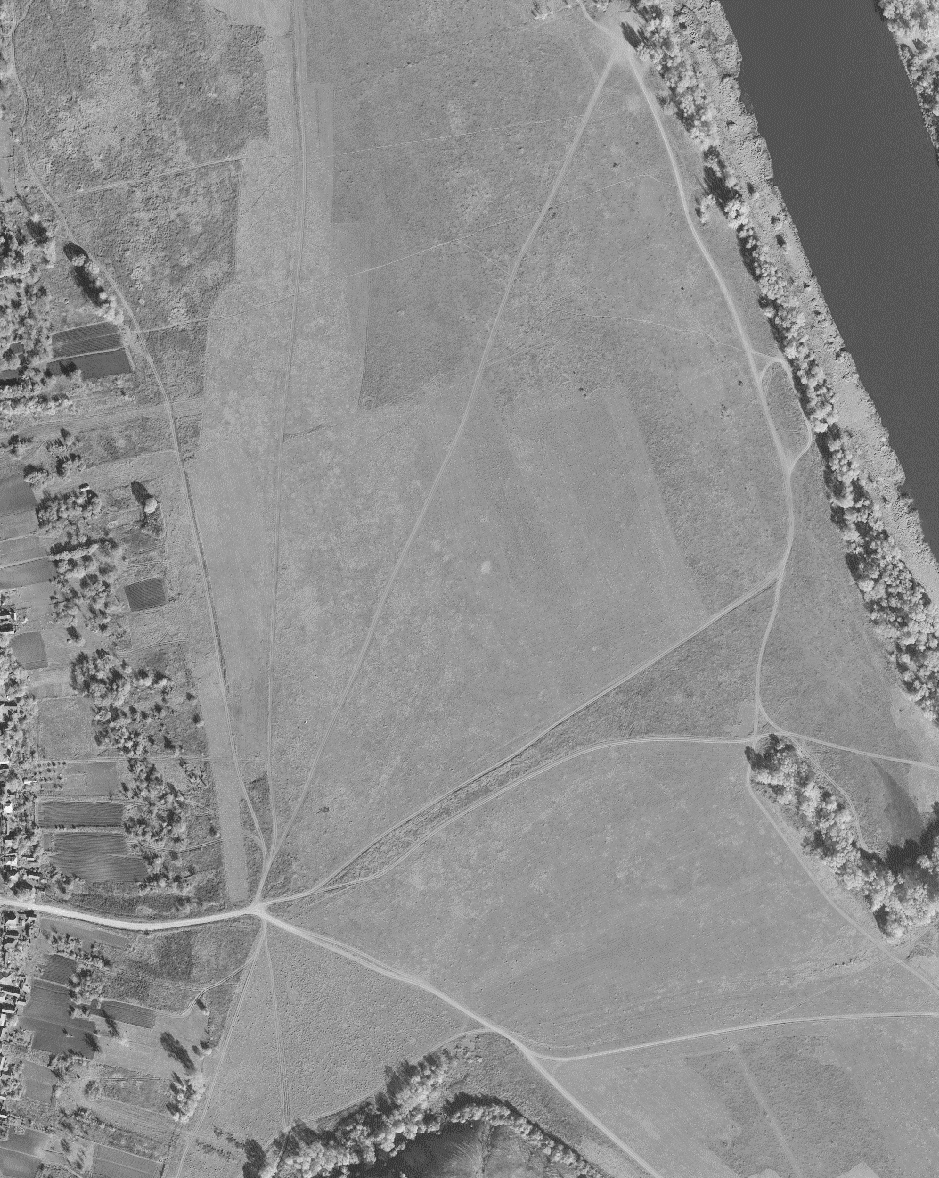 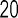 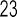 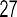 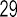 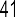 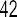 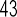 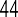 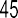 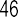 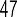 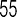 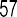 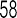 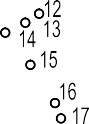 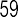 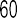 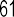 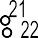 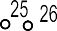 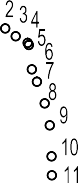 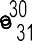 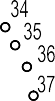 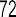 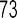 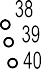 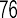 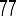 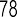 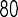 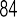 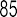 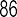 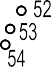 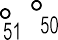 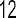 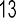 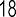 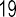 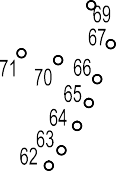 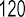 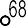 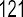 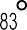 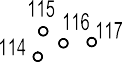 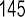 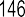 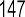 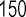 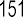 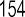 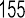 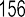 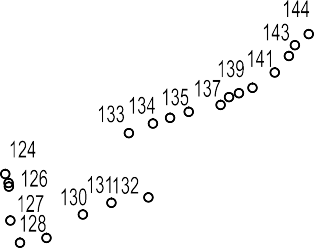 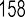 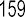 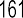 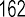 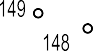 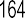 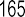 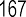 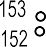 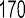 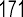 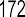 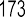 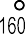 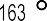 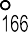 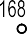 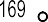 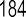 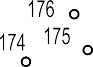 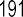 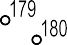 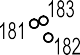 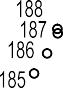 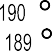 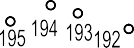 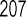 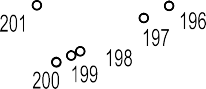 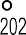 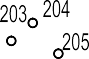 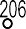 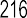 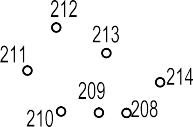 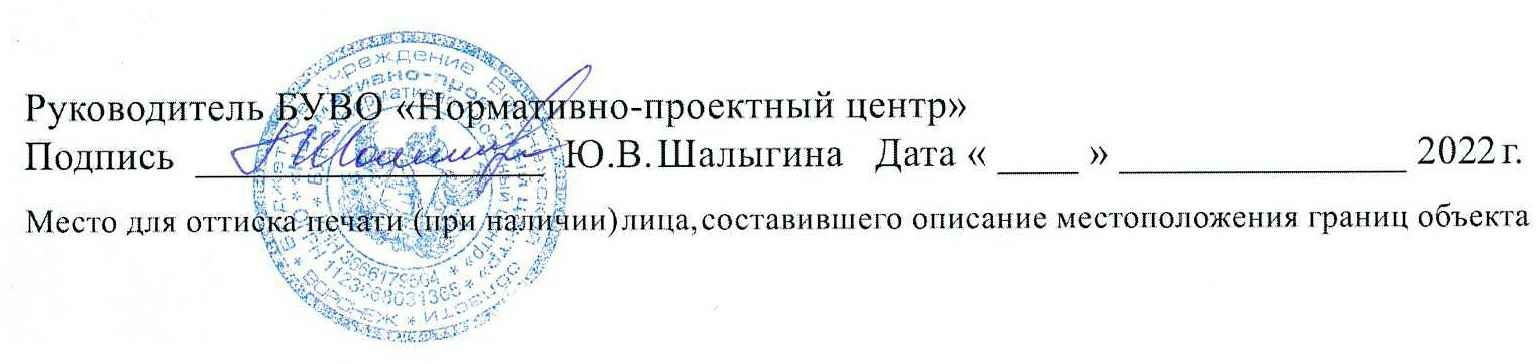 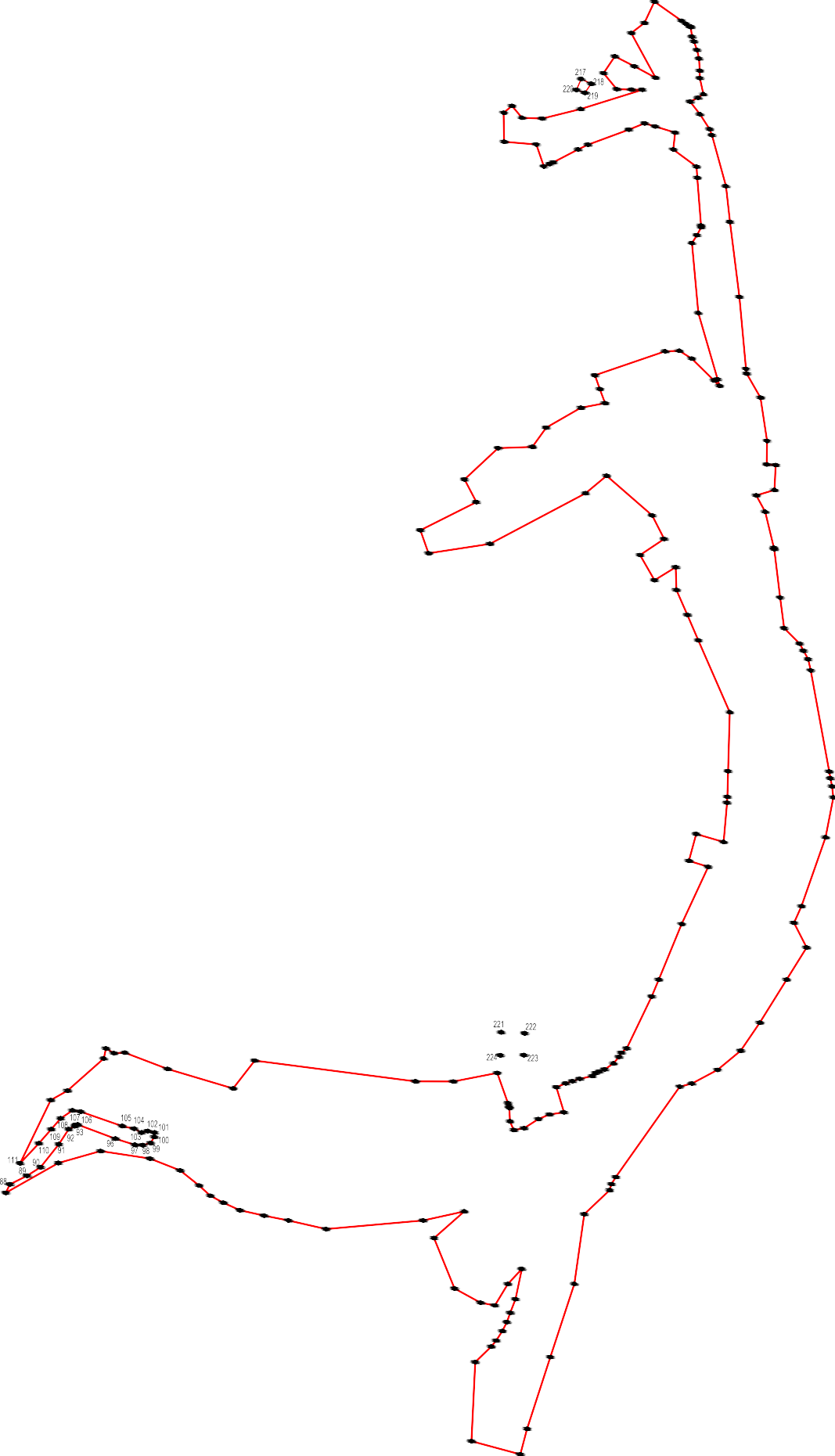 гpaницы мyниципaльнoгo o6pasoвaния xapaктepнaя тoчкa гpaниц нaceлeннoгo пyнктaMacштa6 1:10000ОПИСАНИЕ МЕСТОПОЛОЖЕНИЯ ГРАНИЦхутор Студенок Юдинского сельского поселения Подгоренского муниципального района Воронежской области (наименование объекта, местоположение границ которого описано(далее - объект)Раздел 1Раздел 2Раздел 3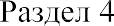 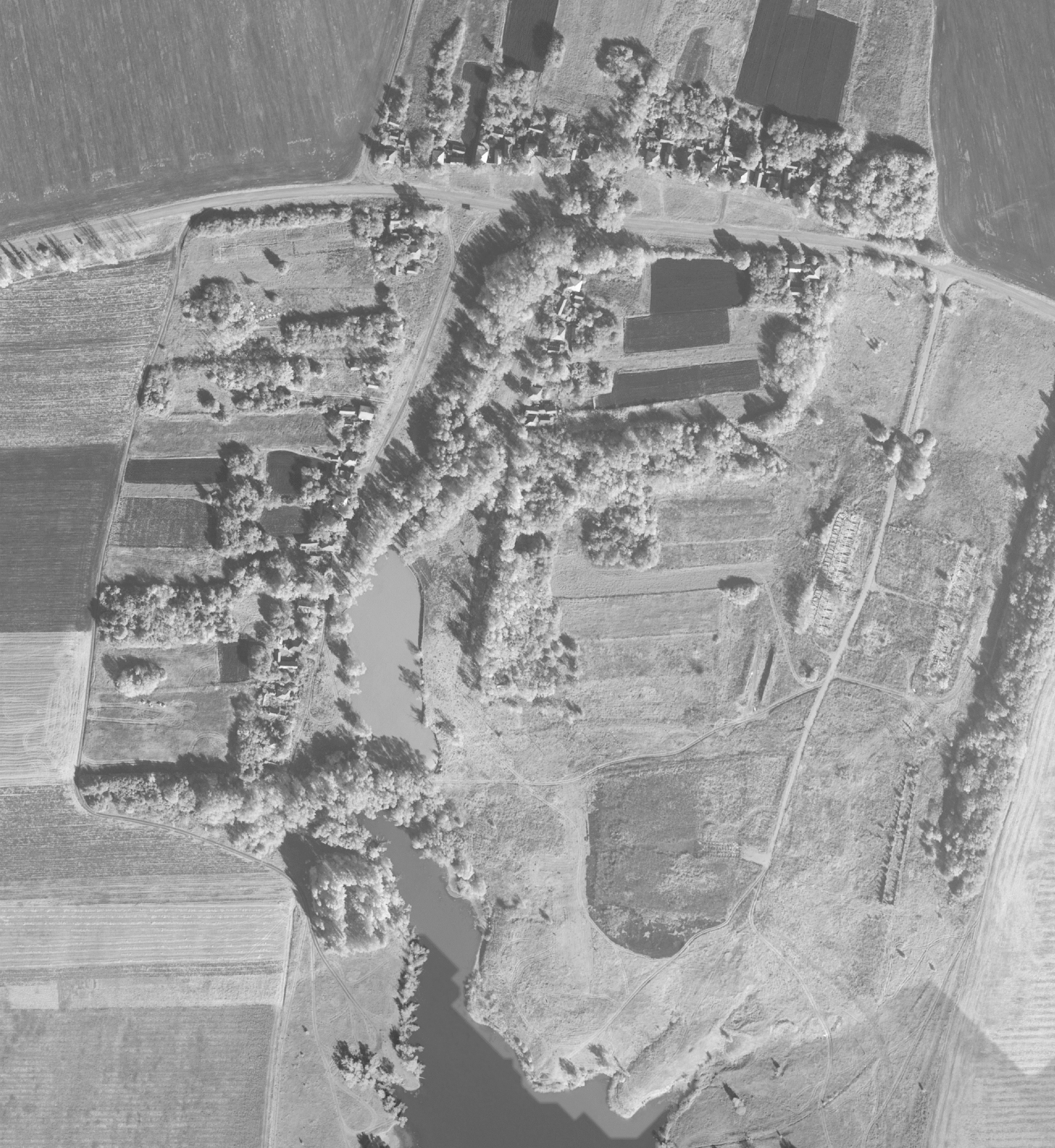 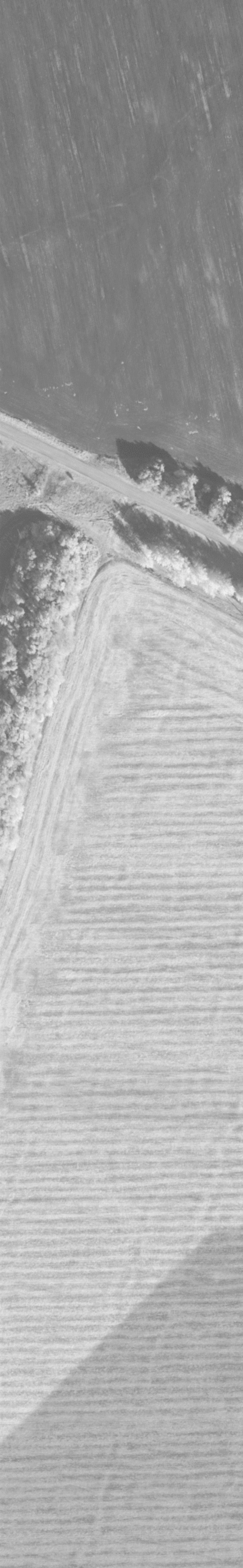 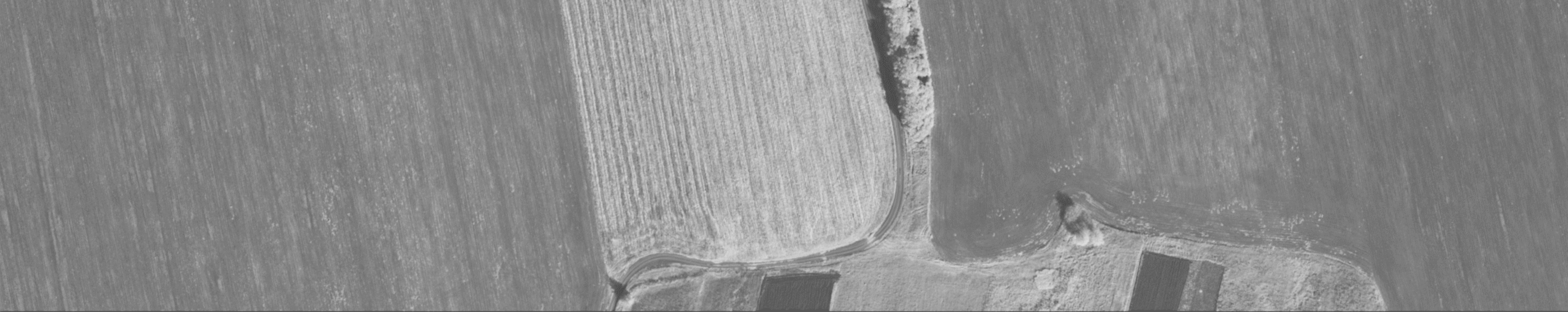 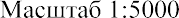 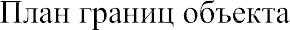 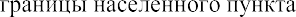 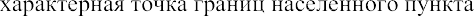 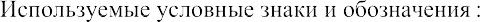 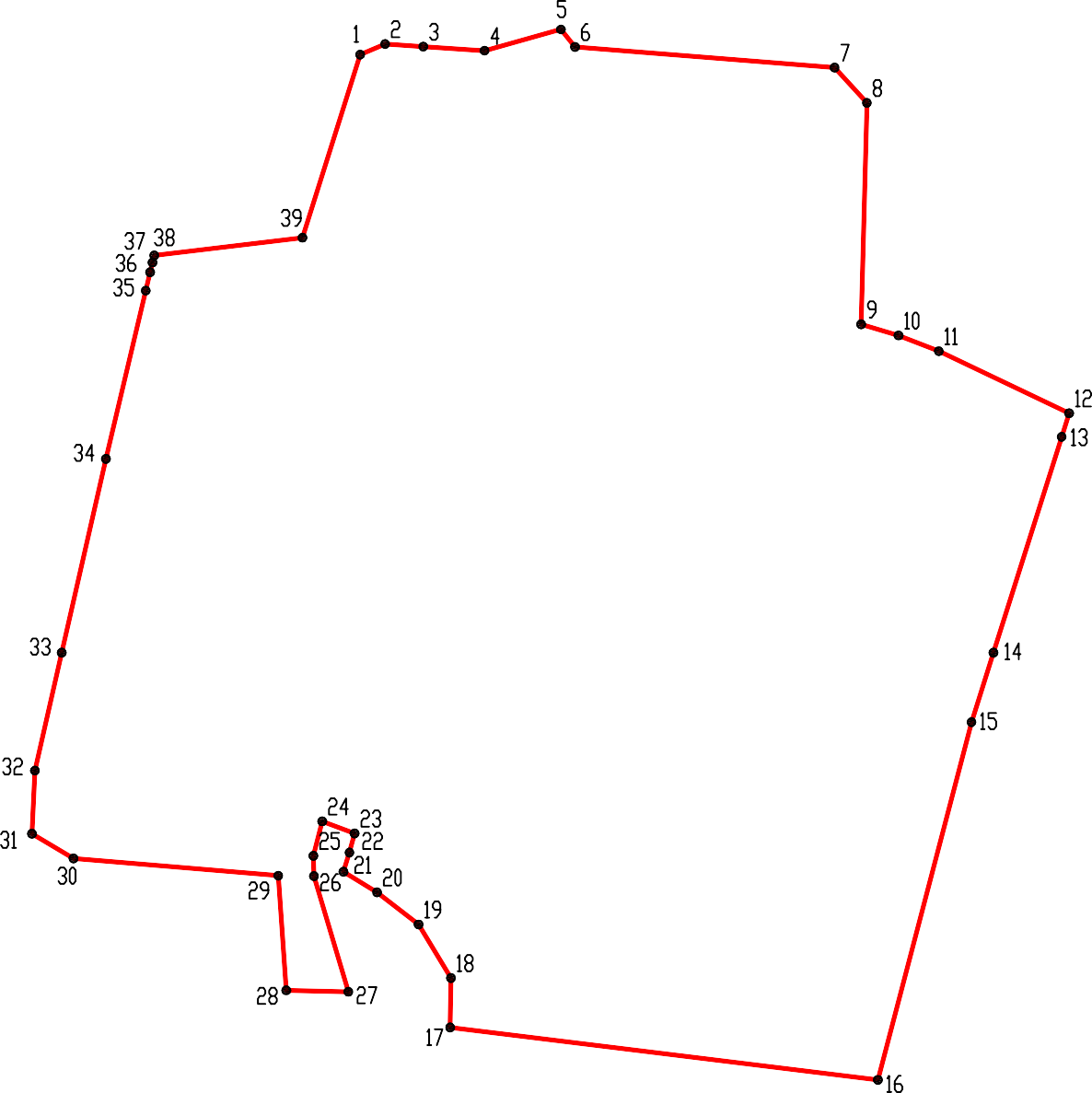 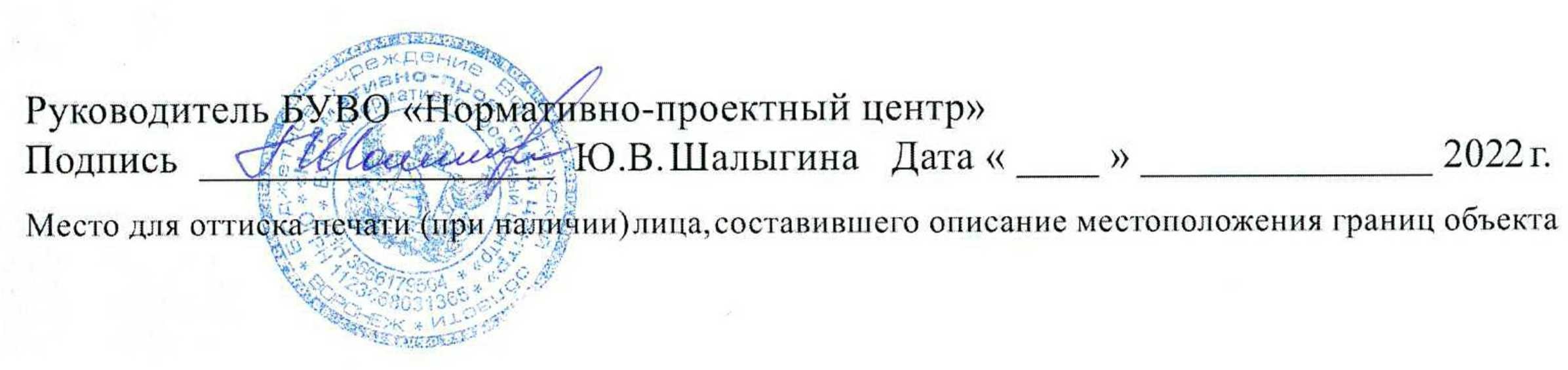 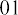 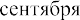 Приложение к решению Совета народных депутатов Юдинского сельского поселенияПодгоренского муниципального района от 08 декабря 2022 года № 21Сведения об объектеСведения об объектеСведения об объекте№ п/пХарактеристики объектаОписание характеристик1231Местоположение объектаВоронежская область, Подгоренский муниципальный район, Юдинское сельское поселение, село Костомарово2Площадь объекта ±величина погрешности определения площади (P ± Дельта P)2741335 +/- 28975 м²3Иные характеристики объекта-Сведения о местоположении границ объектаСведения о местоположении границ объектаСведения о местоположении границ объектаСведения о местоположении границ объектаСведения о местоположении границ объектаСведения о местоположении границ объекта1. Система координат: МСК - 36, зона 11. Система координат: МСК - 36, зона 11. Система координат: МСК - 36, зона 11. Система координат: МСК - 36, зона 11. Система координат: МСК - 36, зона 11. Система координат: МСК - 36, зона 12. Сведения о характерных точках границ объекта2. Сведения о характерных точках границ объекта2. Сведения о характерных точках границ объекта2. Сведения о характерных точках границ объекта2. Сведения о характерных точках границ объекта2. Сведения о характерных точках границ объектаОбозначение характерных точек границКоординаты, мКоординаты, мМетод определения координат характерной точкиСредняя квадратическая погрешность положения характерной точки (Мt), мОписание обозначения точки на местности (при наличии)Обозначение характерных точек границXYМетод определения координат характерной точкиСредняя квадратическая погрешность положения характерной точки (Мt), мОписание обозначения точки на местности (при наличии)1234561409104.301340557.58Картометрический1.00-2409035.531340655.29Картометрический1.00-3409024.391340669.96Картометрический1.00-4409015.201340686.92Картометрический1.00-5409012.241340688.64Картометрический1.00-6408978.011340693.25Картометрический1.00-7408960.371340700.30Картометрический1.00-8408929.871340711.26Картометрический1.00-9408899.041340718.53Картометрический1.00-10408855.251340721.02Картометрический1.00-11408828.311340721.61Картометрический1.00-12408770.391340734.16Картометрический1.00-13408757.651340714.91Картометрический1.00-14408743.501340686.46Картометрический1.00-15408698.221340721.72Картометрический1.00-16408644.231340756.67Картометрический1.00-17408622.441340765.13Картометрический1.00-18408438.881340815.56Картометрический1.00-19408309.441340830.31Картометрический1.00-20408038.761340864.25Картометрический1.00-21407778.931340887.84Картометрический1.00-22407762.031340890.65Картометрический1.00-23407675.531340940.32Картометрический1.00-24407519.111340963.98Картометрический1.00-25407434.331340962.77Картометрический1.00-26407432.311340995.01Картометрический1.00-27407342.391340990.49Картометрический1.00-28407322.681340924.70Картометрический1.00-29407263.871340956.98Картометрический1.00-30407133.591340988.46Картометрический1.00-31407128.781340989.63Картометрический1.00-32406953.681341011.03Картометрический1.00-33406843.731341025.48Картометрический1.00-34406787.841341081.45Картометрический1.00-35406762.181341095.33Картометрический1.00-36406731.631341111.89Картометрический1.00-37406690.951341121.47Картометрический1.00-12345638406326.411341187.86Картометрический1.00-39406301.971341192.50Картометрический1.00-40406272.701341198.06Картометрический1.00-41406232.941341202.93Картометрический1.00-42406089.241341174.68Картометрический1.00-43405840.341341087.92Картометрический1.00-44405780.581341060.90Картометрический1.00-45405691.471341106.37Картометрический1.00-46405575.481341034.32Картометрический1.00-47405420.051340937.76Картометрический1.00-48405318.931340869.00Картометрический1.00-49405249.761340785.34Картометрический1.00-50405200.801340692.88Картометрический1.00-51405189.081340649.00Картометрический1.00-52404863.261340418.52Картометрический1.00-53404837.671340402.72Картометрический1.00-54404815.841340395.98Картометрический1.00-55404729.111340304.71Картометрический5.00-56404477.891340268.87Картометрический5.00-57404213.651340182.47Картометрический5.00-58403954.541340098.49Картометрический5.00-59403862.621340074.30Картометрический5.00-60403910.081339897.78Картометрический5.00-61404195.501339911.42Картометрический5.00-62404251.541339969.14Картометрический5.00-63404273.211339987.25Картометрический5.00-64404307.431340009.11Картометрический5.00-65404339.941340025.91Картометрический5.00-66404373.331340037.82Картометрический5.00-67404422.481340056.57Картометрический5.00-68404531.811340079.49Картометрический5.00-69404477.341340029.02Картометрический5.00-70404400.121339982.46Картометрический5.00-71404409.901339930.54Картометрический5.00-72404460.991339837.00Картометрический5.00-73404643.051339762.95Картометрический5.00-74404739.371339872.23Картометрический5.00-75404706.551339723.98Картометрический5.00-76404675.351339373.69Картометрический5.00-77404706.411339237.80Картометрический5.00-78404723.881339150.44Картометрический5.00-79404743.291339063.08Картометрический5.00-80404770.471339002.90Картометрический5.00-81404795.711338956.31Картометрический5.00-82404832.591338915.55Картометрический5.00-83404886.951338847.60Картометрический5.00-84404929.661338738.89Картометрический5.00-85404956.831338560.29Картометрический5.00-12345686404913.901338408.08Картометрический5.00-87404806.121338218.77Картометрический5.00-88404836.881338233.65Картометрический5.00-89404867.871338295.61Картометрический5.00-90404898.641338344.43Картометрический5.00-91404981.411338410.21Картометрический5.00-92405035.521338445.23Картометрический5.00-93405046.681338466.84Картометрический5.00-94405051.411338471.72Картометрический5.00-95405052.501338478.12Картометрический5.00-96405001.571338613.94Картометрический5.00-97404979.281338683.97Картометрический5.00-98404978.221338712.62Картометрический5.00-99404985.651338741.27Картометрический5.00-100405007.931338754.01Картометрический5.00-101405023.851338755.07Картометрический5.00-102405029.151338730.66Картометрический5.00-103405023.851338708.38Картометрический5.00-104405037.641338681.85Картометрический5.00-105405047.191338638.35Картометрический5.00-106405099.191338488.74Картометрический5.00-107405103.431338459.02Картометрический5.00-108405074.781338416.58Картометрический5.00-109405035.521338382.62Картометрический5.00-110404984.591338338.06Картометрический5.00-111404913.021338270.47Картометрический5.00-112405140.771338380.61Картометрический5.00-113405174.851338441.25Картометрический5.00-114405291.191338572.32Картометрический5.00-115405327.221338579.91Картометрический5.00-116405310.161338608.35Картометрический5.00-117405312.051338648.17Картометрический5.00-118405253.271338801.75Картометрический5.00-119405182.661339038.16Картометрический1.00-120405283.531339116.34Картометрический1.00-121405208.101339696.02Картометрический1.00-122405207.881339832.53Картометрический1.00-123405238.681339991.09Картометрический1.00-124405129.951340029.72Картометрический1.00-125405117.091340034.28Картометрический1.00-126405111.791340034.54Картометрический1.00-127405064.131340036.80Картометрический1.00-128405032.761340050.56Картометрический1.00-129405039.291340087.75Картометрический1.00-130405072.331340138.92Картометрический1.00-131405089.091340179.34Картометрический1.00-132405096.721340231.77Картометрический1.00-133405187.541340204.03Картометрический1.00-123456134405201.231340238.17Картометрический1.00-135405209.221340262.11Картометрический1.00-136405217.641340288.35Картометрический1.00-137405227.351340333.44Картометрический1.00-138405238.341340345.43Картометрический1.00-139405243.851340359.40Картометрический1.00-140405251.591340378.31Картометрический1.00-141405273.361340410.01Картометрический1.00-142405296.631340430.01Картометрический1.00-143405311.831340438.55Картометрический1.00-144405327.531340457.81Картометрический1.00-145405514.611340548.09Картометрический1.00-146405575.481340573.21Картометрический1.00-147405775.721340655.85Картометрический1.00-148405982.391340751.75Картометрический1.00-149406004.141340681.91Картометрический1.00-150406101.191340708.36Картометрический1.00-151406072.281340807.12Картометрический1.00-152406213.851340819.40Картометрический1.00-153406235.061340820.67Картометрический1.00-154406327.661340823.32Картометрический1.00-155406540.511340829.40Картометрический1.00-156406799.631340715.97Картометрический1.00-157406891.351340676.71Картометрический1.00-158406981.531340636.83Картометрический1.00-159407063.711340634.69Картометрический1.00-160407016.711340558.08Картометрический1.00-161407107.401340505.80Картометрический1.00-162407165.601340593.02Картометрический1.00-163407250.501340549.53Картометрический1.00-164407393.631340385.39Картометрический1.00-165407330.521340309.26Картометрический1.00-166407147.801339964.65Картометрический1.00-167407113.701339743.13Картометрический1.00-168407197.141339713.85Картометрический1.00-169407298.721339915.66Картометрический1.00-170407380.251339872.84Картометрический1.00-171407493.241339993.95Картометрический1.00-172407497.791340117.62Картометрический1.00-173407567.251340167.38Картометрический1.00-174407638.771340292.53Картометрический1.00-175407655.441340379.57Картометрический1.00-176407706.451340360.66Картометрический1.00-177407755.951340343.13Картометрический1.00-178407842.871340596.12Картометрический1.00-179407844.551340647.80Картометрический1.00-180407816.451340692.31Картометрический1.00-181407737.291340772.52Картометрический1.00-123456182407717.831340792.30Картометрический1.00-183407741.741340785.46Картометрический1.00-184407981.271340715.99Картометрический1.00-185408233.421340693.08Картометрический1.00-186408261.621340711.20Картометрический1.00-187408290.051340726.35Картометрический1.00-188408296.401340725.82Картометрический1.00-189408468.841340712.24Картометрический1.00-190408508.791340709.60Картометрический1.00-191408570.611340625.42Картометрический1.00-192408631.921340632.28Картометрический1.00-193408654.001340560.59Картометрический1.00-194408665.231340522.41Картометрический1.00-195408642.541340465.49Картометрический1.00-196408588.311340318.20Картометрический1.00-197408571.281340282.65Картометрический1.00-198408524.511340192.95Картометрический1.00-199408518.391340180.08Картометрический1.00-200408509.471340159.09Картометрический1.00-201408588.861340131.77Картометрический1.00-202408598.851340015.50Картометрический1.00-203408703.071340013.86Картометрический1.00-204408728.141340043.97Картометрический1.00-205408685.501340080.24Картометрический1.00-206408682.441340153.18Картометрический1.00-207408716.891340291.63Картометрический1.00-208408786.601340514.28Картометрический1.00-209408786.981340475.46Картометрический1.00-210408788.501340421.87Картометрический1.00-211408846.211340374.35Картометрический1.00-212408907.051340414.92Картометрический1.00-213408870.881340485.84Картометрический1.00-214408829.751340561.91Картометрический1.00-215408991.001340474.00Картометрический1.00-216409027.441340521.50Картометрический1.00-1409104.301340557.58Картометрический1.00-217408825.591340293.60Картометрический1.00-218408807.861340329.24Картометрический1.00-219408775.281340307.02Картометрический1.00-220408785.881340276.80Картометрический1.00-217408825.591340293.60Картометрический1.00-221405385.471340005.16Картометрический1.00-222405381.761340089.97Картометрический1.00-223405302.881340086.98Картометрический1.00-224405302.361340002.23Картометрический1.00-221405385.471340005.16Картометрический1.00-1234563. Сведения о характерных точках части (частей) границы объекта3. Сведения о характерных точках части (частей) границы объекта3. Сведения о характерных точках части (частей) границы объекта3. Сведения о характерных точках части (частей) границы объекта3. Сведения о характерных точках части (частей) границы объекта3. Сведения о характерных точках части (частей) границы объектаОбозначение характерных точек части границыКоординаты, мКоординаты, мМетод определения координат характерной точкиСредняя квадратическая погрешность положения характернойточки (Мt), мОписание обозначения точки на местности (при наличии)Обозначение характерных точек части границыXYМетод определения координат характерной точкиСредняя квадратическая погрешность положения характернойточки (Мt), мОписание обозначения точки на местности (при наличии)123456Часть №Часть №Часть №Часть №Часть №Часть №------Сведения о местоположении измененных (уточненных) границ объектаСведения о местоположении измененных (уточненных) границ объектаСведения о местоположении измененных (уточненных) границ объектаСведения о местоположении измененных (уточненных) границ объектаСведения о местоположении измененных (уточненных) границ объектаСведения о местоположении измененных (уточненных) границ объектаСведения о местоположении измененных (уточненных) границ объектаСведения о местоположении измененных (уточненных) границ объекта1. Система координат: -1. Система координат: -1. Система координат: -1. Система координат: -1. Система координат: -1. Система координат: -1. Система координат: -1. Система координат: -2. Сведения о характерных точках границ объекта2. Сведения о характерных точках границ объекта2. Сведения о характерных точках границ объекта2. Сведения о характерных точках границ объекта2. Сведения о характерных точках границ объекта2. Сведения о характерных точках границ объекта2. Сведения о характерных точках границ объекта2. Сведения о характерных точках границ объектаОбозначение характерных точек границСуществующие координаты, мСуществующие координаты, мИзмененные (уточненные) координаты, мИзмененные (уточненные) координаты, мМетод определения координат характерной точкиСредняя квадратическая погрешность положения характерной точки (Мt), мОписание обозначения точки на местности (при наличии)Обозначение характерных точек границXYXYМетод определения координат характерной точкиСредняя квадратическая погрешность положения характерной точки (Мt), мОписание обозначения точки на местности (при наличии)12345678--------3.Сведения о характерных точках части (частей) границы объекта3.Сведения о характерных точках части (частей) границы объекта3.Сведения о характерных точках части (частей) границы объекта3.Сведения о характерных точках части (частей) границы объекта3.Сведения о характерных точках части (частей) границы объекта3.Сведения о характерных точках части (частей) границы объекта3.Сведения о характерных точках части (частей) границы объекта3.Сведения о характерных точках части (частей) границы объектаЧасть №Часть №Часть №Часть №Часть №Часть №Часть №Часть №--------Сведения об объектеСведения об объектеСведения об объекте№ п/пХарактеристики объектаОписание характеристик1231Местоположение объектаВоронежская область, Подгоренский муниципальный район, Юдинское сельское поселение, хутор Студенок2Площадь объекта ±величина погрешности определения площади (P ± Дельта P)413236+/-2250 м²3Иные характеристики объекта-Сведения о местоположении границ объектаСведения о местоположении границ объектаСведения о местоположении границ объектаСведения о местоположении границ объектаСведения о местоположении границ объектаСведения о местоположении границ объекта1. Система координат: МСК - 36, зона 11. Система координат: МСК - 36, зона 11. Система координат: МСК - 36, зона 11. Система координат: МСК - 36, зона 11. Система координат: МСК - 36, зона 11. Система координат: МСК - 36, зона 12. Сведения о характерных точках границ объекта2. Сведения о характерных точках границ объекта2. Сведения о характерных точках границ объекта2. Сведения о характерных точках границ объекта2. Сведения о характерных точках границ объекта2. Сведения о характерных точках границ объектаОбозначение характерных точек границКоординаты, мКоординаты, мМетод определения координат характерной точкиСредняя квадратическая погрешность положения характерной точки (Мt), мОписание обозначения точки на местности (при наличии)Обозначение характерных точек границXYМетод определения координат характерной точкиСредняя квадратическая погрешность положения характерной точки (Мt), мОписание обозначения точки на местности (при наличии)1234561406019.101332537.08Картометрический1.00-2406026.971332555.64Картометрический1.00-3406025.091332583.98Картометрический1.00-4406022.051332629.28Картометрический1.00-5406037.801332686.00Картометрический1.00-6406024.841332696.37Картометрический1.00-7406009.461332888.78Картометрический1.00-8405983.351332912.77Картометрический1.00-9405819.091332908.51Картометрический1.00-10405810.811332936.23Картометрический1.00-11405799.111332966.06Картометрический1.00-12405753.141333062.69Картометрический1.00-13405735.601333057.15Картометрический1.00-14405575.481333006.58Картометрический1.00-15405523.931332990.30Картометрический1.00-16405258.541332920.99Картометрический1.00-17405297.431332603.85Картометрический1.00-18405334.201332604.37Картометрический1.00-19405373.861332580.39Картометрический1.00-20405397.731332549.67Картометрический1.00-21405412.981332524.67Картометрический1.00-22405427.191332529.19Картометрический1.00-23405441.441332533.06Картометрический1.00-24405450.441332508.98Картометрический1.00-25405424.841332502.46Картометрический1.00-26405409.781332502.81Картометрический1.00-27405323.981332528.36Картометрический1.00-28405325.071332482.30Картометрический1.00-29405410.081332476.36Картометрический1.00-30405422.841332324.56Картометрический1.00-31405441.211332293.87Картометрический1.00-32405488.031332295.94Картометрический1.00-33405575.481332315.88Картометрический1.00-34405719.191332348.66Картометрический1.00-35405844.041332378.20Картометрический1.00-12345636405857.691332381.43Картометрический1.00-37405864.971332383.16Картометрический1.00-38405870.191332384.40Картометрический1.00-39405883.341332494.41Картометрический1.00-1406019.101332537.08Картометрический1.00-3. Сведения о характерных точках части (частей) границы объекта3. Сведения о характерных точках части (частей) границы объекта3. Сведения о характерных точках части (частей) границы объекта3. Сведения о характерных точках части (частей) границы объекта3. Сведения о характерных точках части (частей) границы объекта3. Сведения о характерных точках части (частей) границы объектаОбозначение характерных точек	части границыКоординаты, мКоординаты, мМетод определения координат характерной точкиСредняя квадратическая погрешность положения характерной точки (Мt), мОписание обозначения точки на местности (при наличии)Обозначение характерных точек	части границыXYМетод определения координат характерной точкиСредняя квадратическая погрешность положения характерной точки (Мt), мОписание обозначения точки на местности (при наличии)123456Часть №Часть №Часть №Часть №Часть №Часть №------Сведения о местоположении измененных (уточненных) границ объектаСведения о местоположении измененных (уточненных) границ объектаСведения о местоположении измененных (уточненных) границ объектаСведения о местоположении измененных (уточненных) границ объектаСведения о местоположении измененных (уточненных) границ объектаСведения о местоположении измененных (уточненных) границ объектаСведения о местоположении измененных (уточненных) границ объектаСведения о местоположении измененных (уточненных) границ объекта1. Система координат: -1. Система координат: -1. Система координат: -1. Система координат: -1. Система координат: -1. Система координат: -1. Система координат: -1. Система координат: -2. Сведения о характерных точках границ объекта2. Сведения о характерных точках границ объекта2. Сведения о характерных точках границ объекта2. Сведения о характерных точках границ объекта2. Сведения о характерных точках границ объекта2. Сведения о характерных точках границ объекта2. Сведения о характерных точках границ объекта2. Сведения о характерных точках границ объектаОбозначение характерных точек границСуществую щие координаты, мСуществую щие координаты, мИзмененные (уточненные) координаты, мИзмененные (уточненные) координаты, мМетод определения координат характерной точкиСредняя квадратическая погрешность положения характерной точки (Мt), мОписание обозначения точки на местности (при наличии)Обозначение характерных точек границXYXYМетод определения координат характерной точкиСредняя квадратическая погрешность положения характерной точки (Мt), мОписание обозначения точки на местности (при наличии)12345678--------3.Сведения о характерных точках части (частей) границы объекта3.Сведения о характерных точках части (частей) границы объекта3.Сведения о характерных точках части (частей) границы объекта3.Сведения о характерных точках части (частей) границы объекта3.Сведения о характерных точках части (частей) границы объекта3.Сведения о характерных точках части (частей) границы объекта3.Сведения о характерных точках части (частей) границы объекта3.Сведения о характерных точках части (частей) границы объектаЧасть №Часть №Часть №Часть №Часть №Часть №Часть №Часть №--------